Publicado en  el 16/02/2015 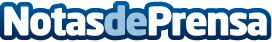 El equipo Castrol Honda, preparado para la temporada 2015 del WTCCDatos de contacto:Nota de prensa publicada en: https://www.notasdeprensa.es/el-equipo-castrol-honda-preparado-para-la_1 Categorias: Inteligencia Artificial y Robótica Automovilismo Industria Automotriz http://www.notasdeprensa.es